INDICAÇÃO Nº 01662/2013Sugere ao Poder Executivo Municipal a remoção de tronco e raiz de árvore e reparo de calçada e asfalto na Rua Monte Horebe esquina com Rua Paineira no Jardim Alfa. Excelentíssimo Senhor Prefeito Municipal, Nos termos do Art. 108 do Regimento Interno desta Casa de Leis, dirijo-me a Vossa Excelência para sugerir que, por intermédio do Setor competente, promova a remoção de tronco e raiz de árvore e reparo de calçada e asfalto na Rua Monte Horebe esquina com Rua Paineira no bairro   Justificativa:Conforme podemos constatar nass foto que segue anexa, o serviço de retirada da arvore foi feito, mas o tronco e a raiz foram deixados no local, no caso é preciso que seja feita a remoção dos mesmos e também realizados reparos na calçada e na rua que foram danificadas devido ao serviço de retirado da árvore.  Plenário “Dr. Tancredo Neves”, em 15 de março de 2.013.Celso Ávila-vereador-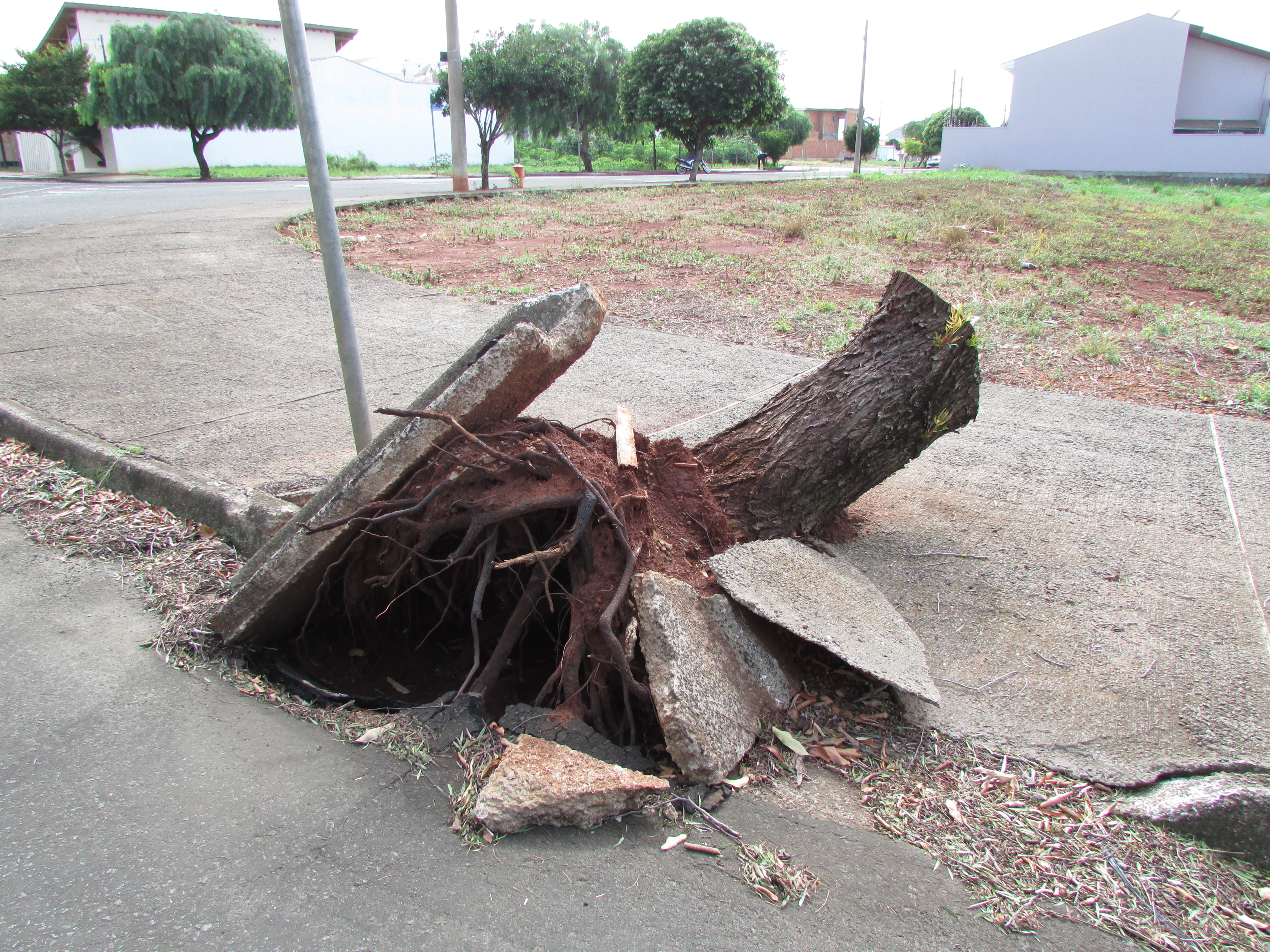 